Gefahrensymbole zum Verwenden in Gefährdungsbeurteilungen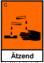 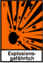 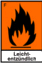 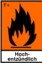 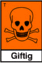 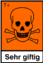 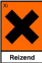 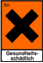 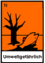 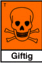 Neue Gefahrensymbole: sortiert nach GHS01 - 09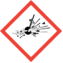 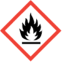 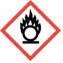 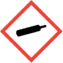 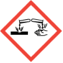 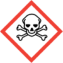 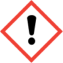 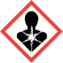 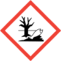 